О внесении изменений в постановление № 4-п от 17.01.2014г. «Об утверждении Положения о порядке расходования средств резервного фонда администрации сельского поселения для предупреждения и ликвидации чрезвычайных ситуаций»В связи с протестом прокурора района, с соответствии со ст.81 Бюджетного кодекса Российской Федерации, Федеральным законом от 6 октября 2003 года N 131-ФЗ "Об общих принципах организации местного самоуправления в Российской Федерации", руководствуясь Уставом муниципального образования Старомукменевский сельсовет,  постановляю:1. Пункт 2 Положения о порядке расходования средств резервного фонда администрации сельского поселения для предупреждения и ликвидации чрезвычайных ситуаций изложить в новой редакции:Средства резервного фонда направляются на финансовое обеспечение непредвиденных расходов, прежде всего на проведение аварийно восстановительных работ и иных мероприятий, связанных с ликвидацией последствий стихийных бедствий и других чрезвычайных ситуаций, в том числе:        - проведение неотложных аварийно – восстановительных работ на объектах жилищно – коммунального хозяйства, социальной сферы, пострадавших в результате чрезвычайной ситуации;        - закупка, доставка и кратковременное хранение материальных ресурсов для первоочередного жизнеобеспечения пострадавшего населения;        - развертывание и содержание временных пунктов проживания и питания для пострадавших граждан в течение необходимого срока, но не более одного месяца;        - оказание единовременной материальной помощи пострадавшим гражданам.        - предупреждение массовых заболеваний и эпидемий, эпизоотии на территории муниципального образования Старомукменевский сельсовет, включая проведение карантинных мероприятий в случае эпидемий или эпизоотии, и ликвидацию их последствий;        - организацию и осуществление на территории муниципального образования неотложных мероприятий по предупреждению терроризма и экстремизма, минимизации их последствий, за исключением вопросов, решение которых отнесено к ведению Российской Федерации;       Средства резервного фонда  выделяются на эти цели в соответствии с постановлениями администрации муниципального образования, подписанными главой муниципального образования.       Постановления администрации муниципального образования  о выделении средств из резервного фонда администрации поселения принимаются в тех случаях, когда средств, находящихся в распоряжении органов местного самоуправления, главных распорядителей бюджетных средств и организаций поселения, осуществляющих эти мероприятия, недостаточно.       В постановлении администрации поселения  о выделении средств из резервного фонда указываются общий размер ассигнований и их распределение по получателям и проводимым мероприятиям. Использование средств на цели, не предусмотренные постановлениями администрации поселения, не допускается.2. Настоящее постановление вступает в силу со дня его официального обнародования и подлежит размещению на официальном сайте Старомукменевского сельского поселения с сети «Интернет».3. Контроль за выполнением настоящего постановления оставляю за собой.Глава муниципального образования                                                 Р.А.Каюмова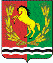 АДМИНИСТРАЦИЯ МУНИЦИПАЛЬНОГО ОБРАЗОВАНИЯ          СТАРОМУКМЕНЕВСКИЙ СЕЛЬСОВЕТ АСЕКЕЕВСКОГО РАЙОНА ОРЕНБУРГСКОЙ ОБЛАСТИП О С Т А Н О В Л Е Н И Е=========================================================== 05.04. 2023                               с.Старомукменево                                     № 36-п          